СПИСОК ЧЛЕНОВ ПРОФКОМА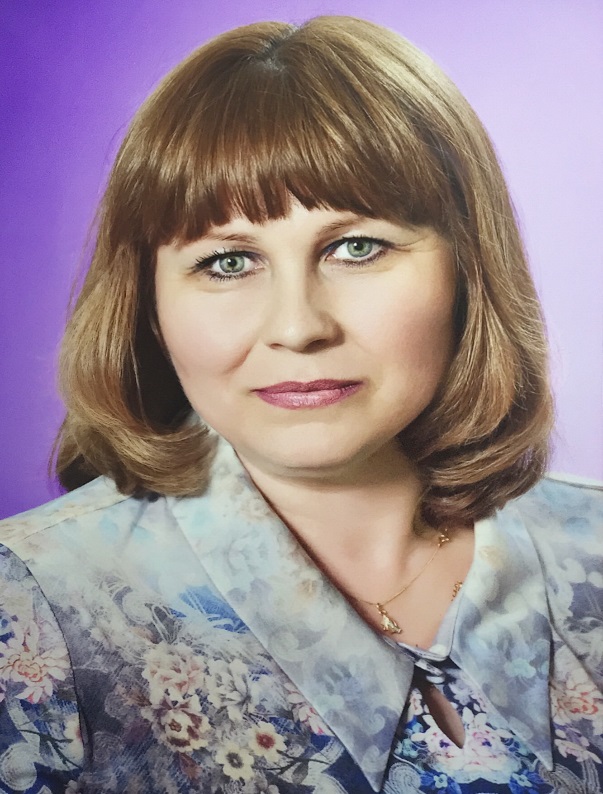 ЧЕРНЫШОВА ЕЛЕНА АНАТОЛЬЕВНАПРЕДСЕДАТЕЛЬ ПРОФКОМА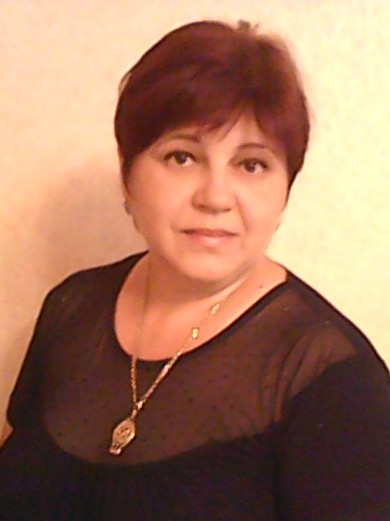 ПЕРЕТЯГИНАНАТАЛЬЯ ИВАНОВНА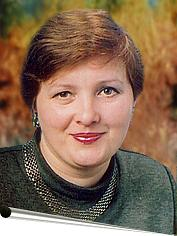 НАГНИЙ ГАЛИНА ВЛАДИМИРОВНА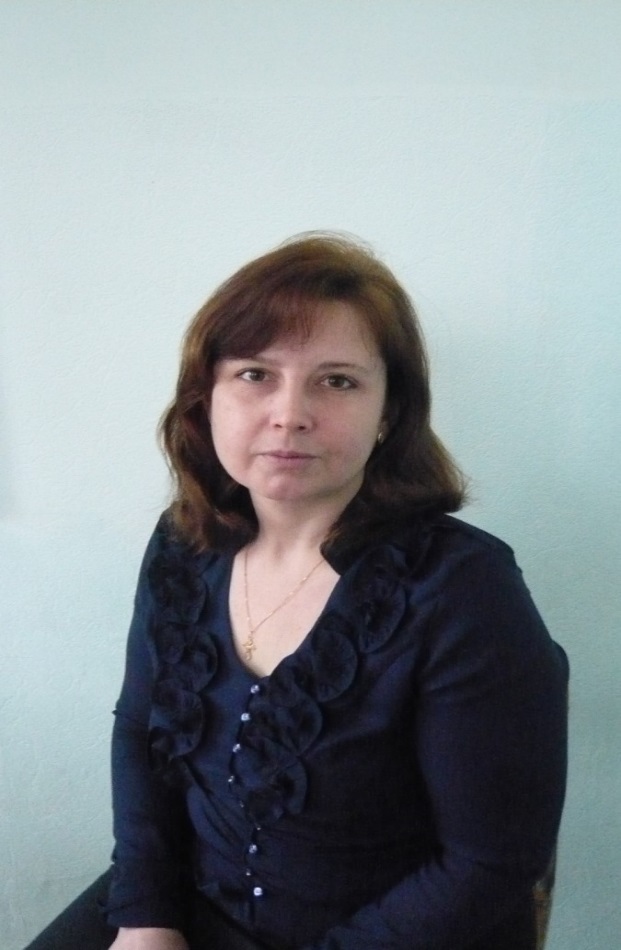 БЕРДНИКОВА МАРИНА АНАТОЛЬЕВНА